OSNOVNA ŠKOLA AUGUSTA HARAMBAŠIĆA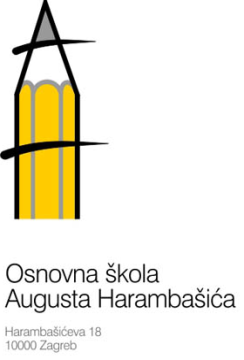 HARAMBAŠIĆEVA 18, 10000 ZAGREBe-mail: os-zagreb-029@os-aharambasica-zg.skole.hrTel. 2312-920 Fax. 2441-535KLASA: 007-02/22-02/05URBROJ: 251-144-22-1Zagreb, 1. srpnja 2022.                                      POZIV za 11. sjednicu       Školskog odboraSjednica će se održati u srijedu 7. srpnja 2022. godine s početkom u 17:15 sati u školi.Za sjednicu se predlaže slijedeći dnevni red:1. Verifikacija zapisnika 10. sjednice Školskog odbora2. Nabava udžbenika3. Suglasnost za zapošljavanje po natječaju4. Financijsko izvješće od 1. 1. do 30. 6. 2022.5. Pravilnik o provedbi postupka jednostavne nabave6. Pravilnik o postupku unutarnjeg prijavljivanja nepravilnosti7. Pitanja, prijedlozi, obavijesti   				                                            Predsjednik Školskog odbora:         Dejan Jakšić, prof.